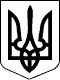 75 СЕСІЯ ЩАСЛИВЦЕВСЬКОЇ СІЛЬСЬКОЇ РАДИ7 СКЛИКАННЯРІШЕННЯ 29.08.2018рс. Щасливцеве                                 №  1156Про розгляд заяви	Розглянувши заяву АТ «Херсонобленерго»,  керуючись статтею 12, 19,20,40,125,126,  Земельного кодексу України та статтею 26 Закону України «Про місцеве самоврядування в Україні»: сесія Щасливцевської сільської радиВИРІШИЛА:1.Відмовити АТ «Херсонобленерго» у наданні дозволу на розробку проекту землеустрою щодо відведення в оренду земельної ділянки орієнтовною площею  на період будівництва ЛЕП 0,4кВ від опори № 16 ПЛ- 0,4 кВ  Л.2 КТП 10/0,4 кВ № 764, розташованої  за адресою: Херсонська область, Генічеський р-н на території Щасливцевської сільської ради в межах с. Генічеська Гірка, вул. Григорія Дериглазова. *** із земель житлової та громадської забудови    згідно до договору про приєднання № *** від 16.04.2018р. укладеного з  *** в зв’язку з невідповідністю містобудівній документації.2.Рекомендувати АТ «Херсонобленерго»  при складанні плану відгалуження, використовувати данні державного земельного кадастру, що відображають кадастрові номери  та додатково вказувати кадастрові номери сусідніх земельних ділянок. 3.Контроль за виконанням рішення покласти на комісію з питань регулювання земельних відносин та охорони навколишнього середовища.Сільський голова                                                                         В.О.Плохушко